Il sottoscritto:in relazione alla seguente istanza, presentata tramite posta elettronica certificata:consapevole delle sanzioni penali previste dall'art. 75 del D.P.R. 445/2000 e dall'art. 483 del Codice Penale nel caso di dichiarazioni non veritiere e di falsità in atti,DICHIARAche le seguenti marche da bollo sono state annullate (1)e di impegnarsi a conservare l'originale della marca da bollo annullata a disposizione degli organi di controllo.	___________________________			______________________________	(luogo e data)							(firma leggibile)Note:allegare copia documento di identità del dichiarante e scansione della/delle marca/marche da bollo annullata/e con data (non saranno accolte dichiarazioni prive di scansione e annullamento);utilizzare 1 (una) marca da bollo se l’intervento/opera è da effettuarsi ENTRO IL CENTRO ABITATO (solo per la presentazione dell’istanza); utilizzare 2 (due) marche da bollo se l’intervento/opera è da effettuarsi FUORI DAL CENTRO ABITATO.Art. 12 - Marche da bollo del D.P.R. 26 ottobre 1972 n. 642:L'annullamento delle marche deve avvenire mediante perforazione o apposizione della sottoscrizione di una delle parti o della data o di un timbro parte su ciascuna marca e parte sul foglio.Per l'annullamento deve essere usato inchiostro o matita copiativa.Sulle marche da bollo non è consentito scrivere né apporre timbri o altre stampigliature tranne che per eseguirne l'annullamento in conformità dei precedenti commi.È vietato usare marche deteriorate o usate in precedenza.INFORMATIVA BREVE TRATTAMENTO DATI PERSONALI (ai sensi dell’art. 13 Regolamento 679/2016 - GDPR)L’EDR di Trieste, nella sua qualità di Titolare del trattamento, desidera fornirLe alcune specificazioni sul trattamento dei dati personali raccolti e gestiti nel contesto del relativo Procedimento. I dati saranno trattati, sia in forma cartacea che con strumenti elettronici, per fini istituzionali, per gestire gli adempimenti istruttori ed amministrativi relativi alla sua istanza o previsti nel presente procedimento e per adempiere a prescrizioni previste dalla legge, nonché per finalità di verifica di autodichiarazioni e documentazione presentata, pubblicazione nella sez. Amministrazione Trasparente del sito istituzionale (solo ove previsto) e per l’archiviazione e conservazione entro i tempi previsti dalla legge. I trattamenti succitati sono leciti ai sensi dell’Art. 6 par. 1 lett. B-C ed E del GDPR. Per informazioni più specifiche sul trattamento dei dati personali da parte dell’EDR di Trieste, per conoscere i soggetti terzi che eventualmente potranno trattare tali dati, i termini di conservazione, per scaricare la modulistica per l’esercizio dei diritti ex art. 15 e ss del GDPR nonché per reperire il nominativo ed i dati di contatto del Responsabile Protezione Dati (DPO), si invita a consultare l’informativa completa disponibile sul sito web istituzionale www.trieste.edrfvg.it/ .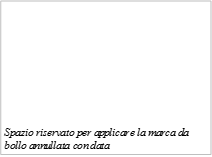 Spett.leOggetto:Pagamento dell'imposta di bollo per la presentazione, tramite posta elettronica certificata, di istanze e per il rilascio delle relative autorizzazioni (Art. 3 D.M. 10/11/2011, artt. 46 e 47 del D.P.R. 445/2000)NomeLuogo e data di nascitaLuogo e data di nascitaCognomeLuogo e data di nascitaLuogo e data di nascitaIn qualità diRagione SocialeRagione SocialeRagione SocialeVia/PiazzaN°ComuneC.A.P.C.A.P.Prov.Partita IVAC.F.C.F.Numero serialeDataImportoCausalepresentazione istanzarilascio autorizzazione